РОСТОВСКАЯ-на-ДОНУ ГОРОДСКАЯ ДУМА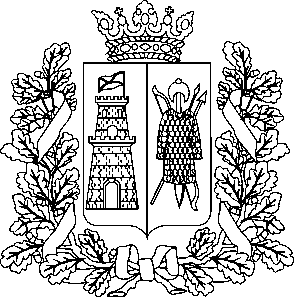 ПЯТОГО созываРЕШЕНИЕ № 62215 апреля 2014 года                        Заседание № 30О внесении изменений в решение Ростовской-на-Дону городской Думы «О принятии Положения «О порядке установления тарифов (цены, платы) на регулируемые услуги (работы, товары) муниципальных предприятий и учреждений города Ростова-на-Дону, а также юридических лиц, осуществляющих регулируемые виды деятельности»В   соответствии  со статьей  35  Федерального  закона  от  06.10.2003   № 131-ФЗ «Об общих принципах организации местного самоуправления в Российской Федерации», в целях приведения в соответствие с нормами действующего законодательства, руководствуясь статьями 39, 41, 46 Устава города  Ростова-на-Дону, городская ДумаР Е Ш И Л А:1. Внести в решение Ростовской-на-Дону городской Думы                           от  28.08.2012 № 318 «О принятии Положения «О порядке установления тарифов (цены, платы)  на регулируемые услуги  (работы, товары) муниципальных предприятий и учреждений города Ростова-на-Дону, а также юридических лиц, осуществляющих регулируемые виды деятельности» следующие изменения:в приложении:1) в пункте 1 части 2 главы 1:в подпункте «б» слово  «дополнительных» исключить;подпункт «в» изложить в следующей редакции:«в) размер родительской платы:за присмотр и уход за детьми в муниципальных дошкольных образовательных организациях;за присмотр и уход за детьми в группах продленного дня муниципальных образовательных организаций.»;2)  в пункте 2 части 2 главы 8:в подпункте «а» слово «дополнительных» исключить;подпункт «б» изложить в следующей редакции:«б) размера родительской платы:за присмотр и уход за детьми в муниципальных дошкольных образовательных организациях;за присмотр и уход за детьми в группах продленного дня муниципальных образовательных организаций.».2. Настоящее решение вступает в силу со дня его официального опубликования. 3. Контроль за исполнением настоящего решения возложить на постоянную комиссию по бюджету города, местным налогам и сборам, муниципальной собственности (В.Ю. Лазарев).Председатель городской Думы               З.В.НеярохинаМэр города Ростова-на-Дону                М.А.Чернышев15 апреля 2014 года